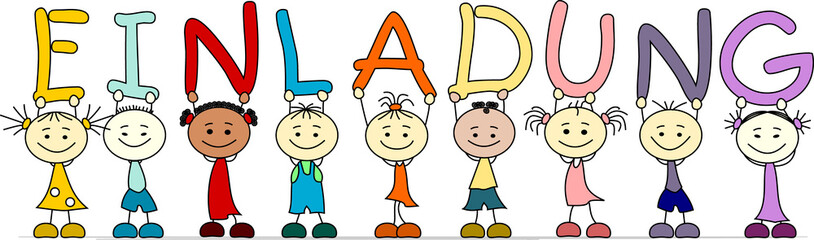 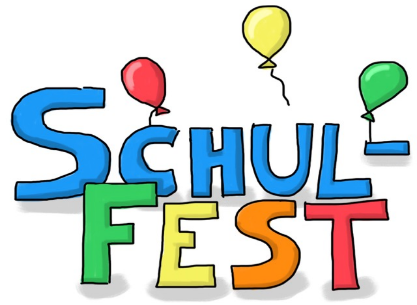 Schulfest am Donnerstag, 08.08.2024Sehr geehrte Eltern und Erziehungsberechtigte, am Donnerstag, 08.08.2024 findet am Hauptstandort Nogatstraße das diesjährige Schulfest der OBS Marion-Dönhoff-Schule mit Förderschulzweig KME in der Zeit von 14.30 Uhr bis 17.00 Uhr statt, zu dem ich Sie hiermit herzlich einladen möchte. Die Kolleginnen und Kollegen haben mit ihren Schülerinnen und Schüler viele Mitmachaktivitäten für „Spaß und Spiel“ vorbereitet und bieten zudem viele verschiedene „kulinarische Köstlichkeiten“ zu moderaten Preisen zum Verkauf an. Wegen der Vorbereitungen endet der Unterricht an diesem Tag für alle Schülerinnen und Schüler um 11.25 Uhr nach der vierten Stunde. Die Taxen für die Taxikinder sind umbestellt. Eine Notbetreuung der Kinder über den Mittag ist möglich, bitte melden sie diese über die jeweilige Klassenlehrkraft bei uns an.Die Wetterprognose ist gut und die Stimmung auch! Das Kollegium und die Schülerinnen und Schüler der MDS freuen sich auf Ihren Besuch!Mit freundlichen GrüßenChristian Stöver, Oberschuldirektor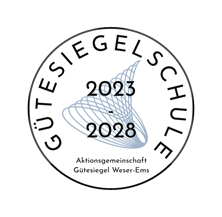 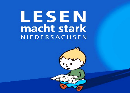 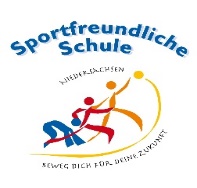 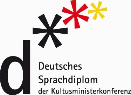 